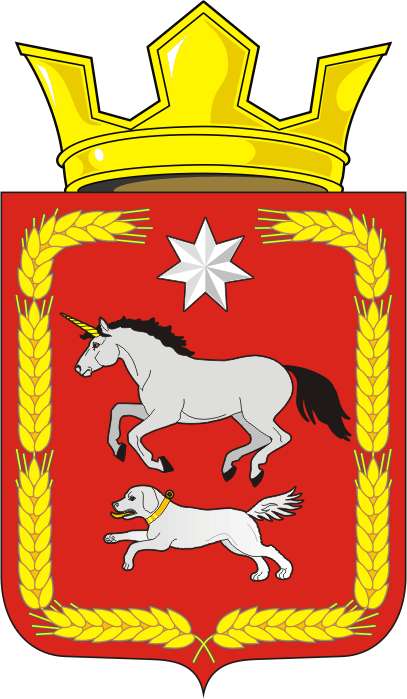 АДМИНИСТРАЦИЯ КАИРОВСКОГО СЕЛЬСОВЕТАСАРАКТАШСКОГО РАЙОНА ОРЕНБУРГСКОЙ ОБЛАСТИП О С Т А Н О В Л Е Н И Е__________________________________________________________________09.04.2021                            с. Каировка                                        № 20-пНа основании  Градостроительного кодекса Российской Федерации от 29.12.2004 № 190-ФЗ, Федерального закона от 06.10.2003 № 131-ФЗ «Об общих принципах организации местного самоуправления в Российской Федерации», Постановления Правительства Российской Федерации от 14.06.2013 № 502 «Об утверждении требований к программам комплексного развития систем коммунальной инфраструктуры поселений, городских округов», руководствуясь Уставом муниципального образования Каировский сельсовет Саракташского  района  Оренбургской области  в целях повышения качества и надежности предоставления жилищно-коммунальных услуг населению и создания благоприятных условий для проживания граждан»:1. Утвердить муниципальную программу «Комплексное развитие коммунальной инфраструктуры муниципального образования Каировский сельсовет Саракташского района Оренбургской области на 2021-2030 годы» (далее - Программа), согласованную с руководителями организаций и учреждений, согласно приложения.2. Настоящее постановление вступает в силу после дня его обнародования и подлежит размещению на официальном сайте администрации муниципального образования Каировский сельсовет Саракташского района Оренбургской области. 3. Контроль за выполнением настоящего постановления оставляю за собой.Временно исполняющий полномочияглавы муниципального образованияКаировский сельсовет							С.П. КрыковРазослано: прокуратуре района, администрации района, МОП «Перспектива», ООО «Коммунсервис», ОАО «Оренбургоблгаз»      Саракташская комплексно-эксплуатационная служба треста «Медногорскмежрайгаз», Саракташский районный участок электрических сетей ГУП «Оренбургкоммунэлектросеть», на сайт, в дело.Приложениек постановлению администрациимуниципального образования                                                                  от 09.04.2021  №  20-пМУНИЦИПАЛЬНАЯ ПРОГРАММА«Комплексное развитие коммунальной инфраструктуры муниципального образования Каировский сельсовет Саракташского района Оренбургской области на 2021-2030 годы» (далее – Программа) ПАСПОРТ ПРОГРАММЫВведениеМуниципальная программа «Комплексное развитие коммунальной инфраструктуры муниципального образования Каировский сельсовет Саракташского района Оренбургской области на 2021-2030 годы»  включает в себя основные мероприятия по реализации Генерального плана МО Каировский сельсовет Саракташского района Оренбургской области, которые направлены на строительство новой   и модернизацию существующей системы коммунальной инфраструктуры в целях нового строительства и развития в поселении.Программа  разработана в соответствии с Федеральным законом от  06.10.2003 № 131-ФЗ «Об общих принципах организации местного самоуправления в Российской Федерации»,  Федеральным законом от 30. 12. 2004 № 210-ФЗ «Об основах регулирования тарифов организаций коммунального комплекса», Федеральный закон от 27.07.2010 №190-ФЗ «О теплоснабжении», Федеральным законом от 23.11.2009 №261-ФЗ "Об энергосбережении и о повышении энергетической эффективности и о внесении изменений в отдельные законодательные акты Российской Федерации", Уставом муниципального образования  Каировский сельсовет.Программа определяет основные направления развития систем коммунальной инфраструктуры (водоснабжение, объектов утилизации (захоронения) твердых бытовых отходов, электроснабжение и газоснабжение в соответствии с потребностями муниципального образования Каировский сельсовет Саракташского района, учитывая интересы каждого поселения, входящего в состав сельсовета, в целях повышения качества услуг и улучшения экологической обстановки. Основу документа составляет система программных мероприятий по различным направлениям развития коммунальной инфраструктуры, которые планируются к реализации организациями коммунального комплекса, эксплуатирующими  системы коммунальной инфраструктуры на территории муниципального образования Каировский сельсовет, бюджетными учреждениями района, а также  подрядными организациями, привлекаемыми  администрацией муниципального образования Каироввский сельсовет в соответствии с существующим законодательством.Данная Программа ориентирована на устойчивое развитие муниципального образования Каировский сельсовет и в полной мере соответствует государственной политике реформирования жилищно-коммунального комплекса Российской Федерации и государственной политике  в области энергосбережения.Данная Программа служит основанием для разработки инвестиционных программ организаций коммунального комплекса.Основные задачи программыРазработка Программы вызвана необходимостью освоения новых территорий для комплексного жилищного строительства, обеспечения ресурсосбережения, формирования рыночных механизмов функционирования жилищно-коммунального комплекса и условий для привлечения инвестиций, новых подходов к строительству жилых и социальных объектов, современной системы ценообразования, повышения эффективности градостроительных решений, развития конкуренции в сфере предоставления жилищно-коммунальных услуг.Программа в перспективе направлена на решение следующих основных задач:- создание условий для развития жилищного и промышленного строительства в МО Каировский сельсовет, осуществления комплексного освоения земельных участков;- строительство и модернизация системы коммунальной инфраструктуры;- повышение качества предоставляемых коммунальных услуг потребителям, обеспечение возможности наращивания и модернизации коммунальной инфраструктуры в местах существующей застройки для обеспечения целевых параметров улучшения их состояния и увеличения объемов жилищного строительства;- улучшение состояния окружающей среды, экологическая безопасность развития города, создание благоприятных условий для проживания горожан;- энергосбережение и создание эффективной системы тарифного регулирования в сфере жилищно-коммунального хозяйства.Характеристика существующего состояния коммунальной инфраструктуры муниципального образования Каировский сельсовет и основные направления модернизации и развития объектов коммунальной инфраструктуры.1.1 Существующая система водоснабжения и перспектива ее развития.Водоснабжение двух населенных пунктов Каировского сельсовета, а также сельскохозяйственного производства, животноводства и промышленности осуществляется за счет подземных вод, посредством 2 артезианских скважин.В связи с тем, что на территории сельсовета низкая обеспеченность поверхностными водами пригодными для хозяйственно-питьевого водоснабжения подземные воды используются в качестве основного источника водоснабжения для населенных пунктов.Основным поставщиком водоснабжения для потребителей МО Каировский сельсовет является ООО «Коммунсервис». Централизованная система водоснабжения имеется в 2 населенных пунктах, см. таблицу 1-1 «Сведения о наличии скважин и водопроводных сетей». Во всех населенных пунктах отсутствуют комплексы очистных сооружений на коммунальных водопроводах и обеззараживающих установок. Все эксплуатируемые источники имеют I пояс зоны санитарной охраны в соответствии с СанПиН 2.1.4.1110-02 «Зоны санитарной охраны источников водоснабжения и водопроводов хозяйственно-питьевого назначения».Таблица 1-1 Сведения о наличии скважин и водопроводных сетейПроизводительность скважины – подача воды составляет  16 м3./час. Все водозаборы  расположены в черте населенных пунктов.Протяженность водопроводной сети  составляет 9,0 км.Общее количество потребителей по услуге водоснабжения ориентировочно составляет 656 человек, 4 бюджетных организаций. Расход воды в 2020 г. составил 20,0  тыс. м3./год, в том числе: для нужд населения –18,4 тыс. м3.;бюджетофинансируемым организациям –1,6 тыс. м3.Распределение хозяйственно-питьевого баланса в процентах выглядит следующим образом:для нужд населения –91,6%бюджетофинансируемым организациям – 8,4%Одной из основных проблем в Каировском сельсовете является большой процент износа водопроводных сетей  80%.В связи с ежегодным ограничением роста тарифов на услуги водоснабжения, в полном объеме не предусматриваются средства на капитальный ремонт водопроводных сетей, и данные работы проводятся в аварийном режиме.Выводы:требуются изыскания новых источников водоснабжения;сети водоснабжения Каировского сельсовета требуют реконструкции из-за высокого процента износа 80%.Расходы воды для населения приняты по среднесуточным укрупненным общероссийским нормам (что не противоречит требованию СНиП 2.04.02.-84*).Укрупненные среднесуточные нормы водопотребления на одного жителя в населенных пунктах представлены в таблице ниже.Таблица 1-2 Укрупненные среднесуточные нормы водопотребленияУкрупненные среднесуточные нормы водопотребления включают расходы воды на хозяйственно-питьевые нужды в жилых и общественных зданиях, нужды местной промышленности, поливку улиц и частично зеленых насаждений.Прогнозные расходы воды на нужды промышленности приняты на основе анализа существующего водопотребления.Расходы воды на тушение пожаров в населенных пунктах, на предприятиях и в зонах отдыха должны определяться по СНиП 2.04.02-84*.Суммарные расходы воды по области по отдельным поселениям на нужды населения, животноводство, водопотребление и водообеспечение поселений приведены в таблице «Прогнозные расходы воды на хозяйственно-питьевые нужды».Таблица 1-3 Прогнозные расходы воды на хозяйственно-питьевые нуждыРост расхода воды на хозяйственно-питьевые нужды к 2030 году обусловлен необходимостью создания комфортных условий для проживания населения и развитием жилищного строительства.Расходы воды для нужд животноводства определены по следующим усредненным нормам:Таблица 1-4 Нормативные показатели расходов воды на животноводствоЗоны санитарной охраныДля предохранения источников хозяйственно-питьевого водоснабжения от возможных загрязнений на всех скважинах предусматривается организация зон водоохраны в составе трех поясов.Для подземных источников водоснабжения:в первый пояс зон санитарной охраны подземных источников включается территория в радиусе 30- вокруг каждой скважины. Территория первого пояса ограждается и благоустраивается; запрещается пребывание на ней лиц, не работающих на головных сооружениях.в зону второго и третьего поясов подземных источников на основе специальных изысканий включаются территории, обеспечивающие надежную санитарную защиту водозабора в соответствии с требованиями СанПиН 2.1.4.1110–02. На территории второго и третьего поясов устанавливается ограниченный санитарный режим.Границы зон определяются и обосновываются специальным проектом.Для всех водопроводных сооружений устанавливаются зоны строгого режима с целью обеспечения санитарной надежности их. На территории зон должны быть проведены все мероприятия в соответствии с требованиями СанПиН 2.1.4.1110-02 «Зоны санитарной охраны источников водоснабжения и водопроводов питьевого назначения».Схема водоснабженияВ сельских населенных пунктах предусматривается капитальный ремонт существующих  централизованных систем водоснабжения, обеспечивающих потребности в воде населения района, общественно-коммунальных объектов, сельскохозяйственных и промышленных предприятий, и т.д.Источником водоснабжения, как указывалось выше, для населенных пунктов будут служить подземные воды. Количество потребных артезианских скважин для целей водоснабжения уточняется после проведения изысканий по подземным водам. Водоснабжение каждого поселения решается локально. Источник водоснабжения – подземные воды.Для населенных пунктов предусмотрен следующий  состав сооружений:- водозаборные скважины с погружными насосами;- водовод от скважин до разводящих уличных водопроводных сетей.1.2 Существующая система электроснабжения и перспектива ее развития.Электроснабжение муниципального образования Каировский сельсовет осуществляется от Оренбургской энергосистемы. Услуги электроснабжения в сельсовете оказывают ОАО «Межрегиональная распределительная сетевая компания – Волги» филиал центрального производственного отделения "Оренбургэнерго", Саракташский РЭС и Саракташский районный участок электрических сетей ГУП "Оренбургкоммунэлектросеть". Электрические нагрузки. Проектная схемаЭлектрические нагрузки жилищно-коммунального сектора рассчитываются по удельным нормам коммунально-бытового электропотребления на одного жителя. Нормы предусматривают электроснабжение жилых и общественных зданий, предприятий коммунально-бытового обслуживания, наружным освещением, системами водоснабжения.Нормы удельного коммунально-бытового электропотребления приняты по укрупнённым показателям расхода электроэнергии коммунально-бытовыми потребителями на основании Инструкции по проектированию электрических сетей РД 34.20.185-94 с учётом изменений и дополнений (.), и составляет на 2030 год - 18000 кВт/ч. в год на человека. Таблица 1-5 Электропотребление жилищно-коммунального сектораРост электропотребления к 2030 году обусловлен необходимостью создания комфортных условий для проживания населения и развитием жилищного строительства.1.3. Существующая система теплоснабжения и перспектива ее развитияПотребителями тепловой энергии в населённых пунктах сельсовета являются:жилой сектор;бюджетная сфера; (школы, детский сад, ФАПы, Дома культуры, административное  здание);прочие потребители;Тепловые нагрузки жилого фонда определены на основании СНиПа 2.04.07-86 «Тепловые сети», при средней жилищной обеспеченности  кв. общей площади на одного человека. Тепловые нагрузки составят на 2030 год – 10,86 Гкал/ч ( 28,823 тыс. Гкал в год.).Централизованное теплоснабжение в сельсовете отсутствует, теплоснабжение домов и квартир обеспечивается индивидуальными источниками тепла.Котельные отапливают  объекты социально-бытового назначения: школы, Дом культуры, детский сад, ФАП.Застройщики индивидуального жилищного фонда используют автономные источники теплоснабжения. В связи с этим нет потребности в строительстве новых котельных и тепловых сетей с целью обеспечения приростов тепловой нагрузки в существующих зонах действия источников теплоснабжения, приросте тепловой нагрузки  для целей отопления, горячего водоснабжения.Отдельные бюджетные учреждения отапливаются от электрических котлов, при наличии в сёлах газа, что не способствует минимизации бюджетных средств (помещение сельсовета).Основной проблемой теплоснабжения является значительный износ котельного оборудования, и тепловых сетей, а также низкий уровень загрузки имеющихся мощностей. Необходимость разработки системы программных мероприятий  в сфере теплоснабжения продиктована,  во-первых, ростом требований к повышению качества и надежности  обеспечения  теплом потребителей, во-вторых, необходимостью исключения возможности техногенных аварий, в-третьих, необходимостью качественного обеспечения тепловой энергией потребителей. 1.4. Существующая система газоснабжения и перспектива ее развитияУслуги газоснабжения в муниципальнм образовании Каировский сельсовет предоставляет ОАО «Оренбургоблгаз»,  Саракташская комплексно-эксплуатационная служба треста «Медногорскмежрайгаз».В настоящее время газоснабжение сельского поселения, осуществляется, в основном, природным газом.Использование природного газа осуществляется на нужды отопления, приготовления пищи, горячего водоснабжения жилого фонда.Природный газ сельское поселение получает от межпоселкового газопровода высокого давления.От межпоселкового газопровода высокого давления газ поступает на ГРП, по газопроводам низкого давления Р≤ 0,003 МПа до потребителей жилых домов.В муниципальном образовании Каировский сельсовет уровень газификации составляет 89%. Всего в сельсовете газифицировано 269 домовладений в 3 населённых пунктах сельсовета, 4 автономных котельных (школы, детский сад, ФАП). В системе газоснабжения сельского поселения до 2030 года можно выделить следующие основные задачи:1) подключение к газораспределительной системе объектов нового строительства;2) обеспечение надежности газоснабжения потребителей.1.5. Существующая схема утилизации твердых бытовых отходови перспектива ее развитияВ Каировском сельсовете Саракташского района работы по сбору и вывозу ТКО на полигон ТБО население выполняет самостоятельно. Система утилизации и переработки мусора отсутствует.Контейнерные площадки для сбора ТКО отсутствуют.В результате анализа, проведенного в сфере сбора твердых коммунальных отходов, выявлены следующие проблемы:1) рекультивация свалки ТБО;2) необходима организация контейнерных площадок во всех населенных пунктах;3) необходимо установить на территории поселения дополнительные мусорные контейнеры вместимостью 0,75 м.куб. для сбора мусора на улицах поселения, а также обязать каждое предприятие и учреждения и организации установить урны для сбора мусора.Основные цели и задачи программы. Сроки и этапы реализации программы. Целевые показатели развития коммунальной инфраструктуры.На основании анализа существующего состояния коммунальной инфраструктуры и перспектив развития муниципального образования Каировский сельсовет Саракташского района определены следующие целевые показатели развития коммунальной инфраструктуры на период до 2030 года:1. Обеспечить полное удовлетворение перспективного спроса на коммунальные ресурсы в следующих объемах:2. Обеспечить нормативные требования по наличию резервов мощности в системах ресурсоснабжения.3. При разработке проектов нового строительства и реконструкции объектов коммунальной инфраструктуры обеспечить нормативную экологическую безопасность населения при их эксплуатации, в том числе:3.1 Обеспечить качество питьевой воды в соответствии с требованиями СанПиН 2.1.4.1047-01. 3.2 При эксплуатации полигонов для захоронения ТБО обеспечить непревышение допустимых ПДВ загрязняющих веществ.3. Перечень мероприятий программы, обеспечивающих достижение целевых показателей.На территории муниципального образования Каировский сельсовет Саракташского района необходимо выполнить следующие мероприятия в области развития инженерной инфраструктуры:3.1 Водоснабжение:На период до 2030 года капитальному ремонту подлежат водопроводные сети в двух  населенных пунктах сельсовета.3.2   Система электроснабжения:Планируется оснащение потребителей жилищно-коммунального хозяйства электронными приборами учета расхода электроэнергии;внедрение современного электроосветительного оборудования, обеспечивающего экономию электрической энергии;разработка мероприятий по повышению энергетической эффективности и энергосбережения:замена устаревших моделей трансформаторов на современные модели;замена на энергосберегающие лампы традиционных ламп накаливания;3.3  Система сбора и утилизации твердых коммунальных отходов Целью организации услуги по сбору и вывозу твердых коммунальных отходов из населенных пунктов сельского поселения предполагается разработка эффективной схемы санитарной очистки и вывоза ТКО.Это направление включает следующие разделы:- сбор и транспортировка твердых коммунальных отходов;- ликвидация несанкционированных свалок;- рекультивация полигона  ТКО.Основной целью реализации мероприятий направления является удовлетворение потребности населения в качественных услугах по сбору, вывозу и размещению твердых коммунальных отходов (далее - ТКО). обеспечение экологической и санитарно-эпидемиологической безопасности за счет ликвидации несанкционированных свалок и обеспечения утилизации биологических отходов. Для достижения цели данного направления Программы предполагается решение следующих основных задач:приобретение мусорных контейнеров;2)  организация в поселении раздельного сбора мусора;В период 2021-2030 годов планируется организация сбора и вывоза ТКО в соответствии с федеральным и региональным законодательством.4. Механизм реализации мероприятий программыИнвестиционная программа организации коммунального комплекса разрабатывается на основании условий технического задания, утверждаемого администрацией сельсовета и разрабатываемого в соответствии с Программой.Подготовленный проект инвестиционной программы и расчет необходимых для ее реализации финансовых потребностей предоставляются организацией коммунального комплекса в администрацию сельсовета.Финансовые потребности организаций коммунального комплекса, которые необходимы для реализации их инвестиционных программ, обеспечиваются за счет средств, поступающих от реализации товаров (оказания услуг) указанных организаций, за счет установленных надбавок к ценам (тарифам) для потребителей муниципального образования, а также за счет платы за подключение к сетям инженерно-технического обеспечения.Администрация сельсовета  проводит проверку соответствия проекта инвестиционной программы условиям утвержденного технического задания на ее формирование.Дальнейшая работа по проверке инвестиционных программ, расчета соответствия финансовых потребностей Программе, а также утверждение предлагаемой инвестиционной надбавки к ценам (тарифам) для потребителей и тарифа на подключение к системе коммунальной инфраструктуры производится Департаментом Оренбургской области по ценам и регулированию тарифов.5. Управление реализацией программы и контроль ее выполненияАдминистрация сельсовета обеспечивает реализацию Программы, в том числе:- планирование, выполнение организационных мероприятий Программы;- осуществление методических, технических и информационных мероприятий.Исполнители Программы (организации коммунального комплекса района, бюджетные учреждения, проектные, подрядные и иные организации) осуществляют реализацию мероприятий Программы.Администрация сельсовета координирует работу исполнителей, несет ответственность за достижение целей Программы, в установленном порядке обеспечивает предоставление информации о ходе реализации Программы. Для осуществления финансового, статистического, информационного анализа она имеет право запрашивать любую информацию в рамках осуществления своих полномочий у всех участников Программы.Мониторинг и контроль за реализацией Программы осуществляет администрация муниципального образования Каировский сельсовет. Организация управления и контроль являются важнейшими элементами выполнения Программы. Основными задачами управления реализацией Программы являются:- обеспечение скоординированной реализации Программы в соответствии с приоритетами социально-экономического развития района;- привлечение инвесторов для реализации привлекательных инвестиционных проектов;- разработка и реализация механизмов, обеспечивающих минимизацию времени и средств на получение разрешений, согласований, экспертных заключений и на принятие необходимых решений различными органами и структурами исполнительной власти при реализации инвестиционных проектов.Мониторинг выполнения производственных программ и инвестиционных программ организацией коммунального комплекса проводится администрацией сельсовета в целях обеспечения электро, тепло, водоснабжения, водоотведения, утилизации (захоронения) твердых бытовых отходов и своевременного принятия решений о развитии систем коммунальной инфраструктуры. Мониторинг включает в себя сбор и анализ информации о выполнении показателей, установленных производственными и инвестиционными программами организаций коммунального комплекса, а также анализ информации о состоянии и развитии соответствующих систем коммунальной инфраструктуры.6. Ожидаемые результаты реализации программыМодернизация и обновление коммунальной инфраструктуры муниципального образования Каировский сельсовет Саракташского района, снижение эксплуатационных затрат, устранение причин возникновения аварийных ситуаций, угрожающих жизнедеятельности человека, улучшение экологического состояния окружающей среды.Развитие системы электрических сетей:- обеспечение бесперебойного снабжения электрической энергией районной инфраструктуры;- увеличение мощности электрических подстанций;- обеспечение электрической энергией объектов нового строительства.Развитие системы газоснабжения:- обеспечение бесперебойного снабжения природным газом сельской инфраструктуры;- обеспечение снабжения природным газом объектов нового строительства.Развитие системы водоснабжения:- повышение надежности водоснабжения;-обеспечение соответствия параметров качества питьевой воды установленным нормам СанПиН;- снижение уровня потерь воды;- сокращение эксплуатационных расходов на единицу продукции.Утилизация твердых бытовых отходов:- улучшение санитарного и экологического состояния территорий;- стабилизация и последующее уменьшение образования бытовых и промышленных отходов на территории сельсовета;- обеспечение надлежащего сбора и утилизации биологических отходов.Развитие системы коммунальной инфраструктуры позволит обеспечить развитие жилищного строительства и создание благоприятных условий для проживания в муниципальном образовании Каировский сельсовет Саракташского района.Об утверждении муниципальной Программы «Комплексное развитие коммунальной инфраструктуры муниципального образования Каировский сельсовет Саракташского района Оренбургской области на 2021-2030 годы»Наименование программыМуниципальная программа «Комплексное развитие коммунальной инфраструктуры муниципального образования Каировский сельсовет  Саракташского района Оренбургской области на 2021-2030 годы»Основание для разработки 
ПрограммыГрадостроительный кодекс Российской Федерации 
от 29.12.2004 № 190-ФЗ, Федеральный закон 
от 06.10.2003 № 131-ФЗ "Об общих принципах организации местного самоуправления в Российской Федерации", Федеральный закон от 30.12.2004 № 210-ФЗ "Об основах регулирования тарифов организаций коммунального комплекса", Федеральный закон от 27.07.2010 №190-ФЗ «О теплоснабжении»; Федеральный закон 
от 23.11.2009 № 261-ФЗ "Об энергосбережении 
и о повышении энергетической эффективности 
и о внесении изменений в отдельные законодательные акты Российской Федерации";Муниципальный заказчикАдминистрация муниципального образования Каировский сельсоветОсновные разработчики программыАдминистрация муниципального образования Каировский сельсоветРуководитель программыГлава муниципального образования Каировский сельсовет Саракташского районаИсполнители программы ООО «Комунсервис», ООО «Теплосеть», ООО «Жилдорсервис», ОАО "Оренбургоблгаз"      Саракташская комплексно-эксплуатационная служба треста "Медногорскмежрайгаз", Саракташский районный участок электрических сетей ГУП "Оренбургкоммунэлектросеть"Цели и задачи программы1.Строительство и модернизация системы коммунальной инфраструктуры в муниципальном образовании Каировский сельсовет2. Повышение качества предоставляемых  коммунальных услуг потребителям.3. Экономия топливно-энергетических и трудовых ресурсов в системе коммунальной инфраструктуры.4. Улучшение состояния окружающей среды,
экологическая безопасность развития района, создание благоприятных условий для проживания граждан.Сроки и этапы реализации программы2021-2030 гг.Объемы и источники финансированияОбъемы финансирования комплексной программы за счет средств местного, районного,  областного, консолидированного и федерального  бюджетов ежегодно будут уточняться исходя из возможностей бюджетов на соответствующий финансовый год.Ожидаемые конечные результаты реализации программы и показатели социально-экономической эффективностиМодернизация и обновление коммунальной инфраструктуры муниципального образования Каировский сельсовет, снижение  эксплуатационных затрат на содержание объектов коммунальной инфраструктуры; устранение причин возникновения  аварийных  ситуаций, угрожающих  жизнедеятельности  человека, улучшение экологического состояния окружающей среды. Развитие инженерных коммуникаций:Развитие электроснабжения:- обеспечение бесперебойного снабжения электрической энергией сельской инфраструктуры;- обеспечение электрической энергией объектов нового строительства.Развитие газоснабжения:- газификация строительных площадок под новое индивидуальное жилищное строительство.
Развитие водоснабжения - повышение надежности водоснабжения;
- повышение экологической безопасности в сельсовете;- соответствие параметров качества питьевой воды установленным нормативам СанПиН;- снижение уровня потерь воды;- сокращение эксплуатационных расходов на единицу продукции.
Утилизация твердых бытовых отходов:- улучшение санитарного состояния территории сельсовета; - стабилизация и последующее уменьшение образования бытовых и промышленных отходов на территории сельсовета;- улучшение экологического состояния муниципального образования Каироввский сельсовет Саракташского района Оренбургской области;- обеспечение надлежащего сбора и утилизации твердых бытовых отходов.Организация управления и система контроля за исполнением программыКонтроль за реализацией программы осуществляет руководитель программы № ппНаселенный пунктскважины, штГлубина скваж., мИзнос, %Износ, %Дебет скважПротяженность водопроводной сети в селе, км№ ппНаселенный пунктскважины, штГлубина скваж., мнизкийнизкийПротяженность водопроводной сети в селе, км123456671с. Каировка17092низкий низкий 5,02с. Екатериновка170 66низкийнизкий4,0ИТОГО29,0№ п/пНаименованиеНормы водопотребления№ п/пНаименованиек 2030 году (л/сут)1.Населенные пункты с численностью населения более 100 человек125Численность населения  чел.Расход воды тыс. м3./сут.к 2030 годук 2030 годус. Каировка72013,0с. Екатериновка3107,5№ п/пНаименованиеНормы водопотребления, л/сут..крупный рогатый скот70лошади80свиньи40овцы, козы20Наименование поселений и населенных пунктовНаселение,  челГод. эл. потр, млн. кВтчГод. эл. потр, млн. кВтчНаименование поселений и населенных пунктов   с.Каировка5935931,21,2   с.Назаровка29290.060.06   с.Екатериновка2472470.510.51   с.Ладыгино1151150.230.23   с.Смочилино28280,050,05   с.Нехорошевка42420,080,08   д.Николаевка110,0020,002ИТОГО105510552,12,1Наименование20212030Водоснабжение, тыс. м320,120,5Электроснабжение, млн. кВтч2,12,8Газоснабжение, млн. м30,50,7Утилизация ТБО, тыс. м30,81,7